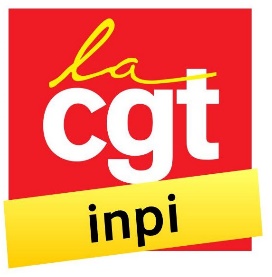 Résultats des élections du 3 au 10 Décembre 2020 aux Commissions Consultatives Paritaires (CCP) de l’INPILe taux de participation à ces élections s’élève à 67,19%.C’est dans la commission consultative paritaire des (AIIIA et AIIIB) que le plus fort taux a été enregistré, avec 74,07% de votants à ce scrutin.Notre organisation syndicale a obtenu 2 sièges sur 3 à la CCP des positions catégorielles C, B1 et B2 (soit 47,22%), 1 siège sur 3 à la CCP des positions catégorielles AI et AII (soit 42,76%) et 1 siège sur 2 à la CCP des positions catégorielles AIIIA et AIIIB (soit 44,07%). Ces résultats confortent le positionnement de notre syndicat au sein de notre établissement.Vous pouvez compter sur notre détermination et notre investissement au sein de ces commissions pour défendre vos intérêts.Notre organisation syndicale remercie l’ensemble des électrices et des électeurs qui nous ont apporté  leur suffrage et témoigné ainsi leur confiance. Résultats Election CCP (C, B1 et B2) :Nombre de sièges à pourvoir :                       3Taux de participation :                                  62,43%Résultats Election CCP  AI et AII :Nombre de sièges à pourvoir :                       3Taux de participation :                                  67,88%Résultats Election CCP AIIIA et AIIIB : Nombre de sièges à pourvoir :                                          2Taux de participation :                                                        74,07%Désignationdes ListesNombre de voixpar organisationTauxSièges attribuésauquotient électoralSièges attribués à la plus fortemoyenneNombre total de sièges CGT5147,22%112UNSA3431,48%101CFDT2321,30%000Désignationdes ListesNombre de voixpar organisationTauxSièges attribuésauquotient électoralSièges attribués à la plus fortemoyenneNombre total de sièges CGT12442,76%101UNSA6622,76%101CFDT10034,48%101Désignationdes ListesNombre de voixpar organisationTauxSièges attribuésauquotient électoralSièges attribués à la plus fortemoyenneNombre total de sièges CGT2644,07%101UNSA1627,12%000CFDT1728,81%101